Adir MilerAdir Miller is known in public as an Israeli comedian person who improvises in his shows and he always funnies the whole audience.Adir Miller is an Israeli comedian who played in the film "The Secrets" and In 2010 Miller played a lead role in Avi Nesher's film "The Matchmaker".I admire him because he comes to help in hospitals and amusing the Sick and injured peoples without getting money.Moreover Adir created a funny series that called Miller's crossing and this series received a lot of views.I would more than desire to meet him and learn from him how to improvises funny things as he does.In conclusion Adir is a funny person and I would me more than happy to meet him.Ron Shnaper.Word count: 128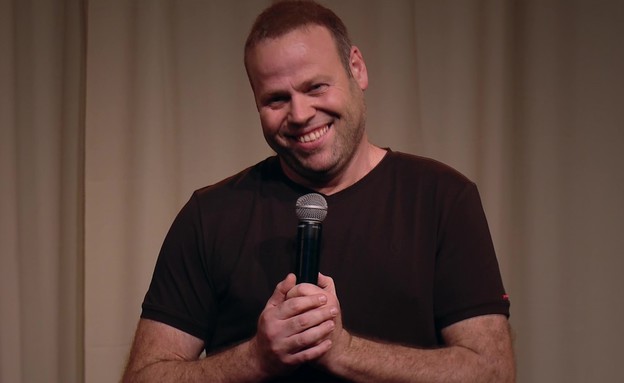 